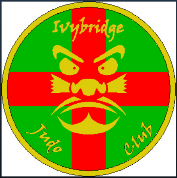 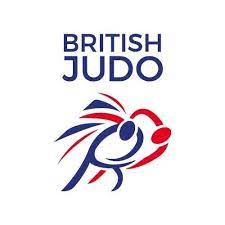 Katame-No-Kata CourseDate: 14th May 2022Timings: 0945 – 1600Cost: £20Venue: Ivybridge Judo Club, St. John’s Church Hall, Blatchford Road, Ivybridge, Devon, PL21 0AD.Course Provider: Pete Whitfield 3rd Dan BJA Kata Examiner.The aim of this course is to introduce players to Katame-No-Kata (Forms of Control). This kata consists of a range of traditional Ne-Waza (Groundwork Techniques). This is an excellent opportunity to further develop your Judo skills.The course and will cover the Kata requirements of 1st Kyu examination, Section 6a of the Competitive Dan Grade examination & Section 7 of the Technical Dan Grade examination, although these will need to be examined at a later date by a suitably qualified ‘examiner’.This is a British Judo Association Licensed Coach Education Course which is worth one credit.The course is limited to 8 places, due to the size of the tatami.All applicants must hold a current FULL BJA membership & be a minimum grade of 3rd Kyu (Green Belt).Ideally you would attend with a partner to practice with, however we will endeavour to pair up individuals who attend the course.Further information available from: petewhitfield62@gmail.com To apply for a place on the course, please complete & return the information slip below, along with a cheque for £20 (made payable to Ivybridge Judo Club) to: Pete Whitfield, 62 Woodfield Crescent, Ivybridge, Devon, PL21 0FB. To receive confirmation of your place on the course, also include a SAE or an email address.Closing Date: 7th May 2022………………………………………………………………………………………………………………………………………………………………………..Katame-No-Kata Course	Date: 14th May 2022Name: …………………………………………………………………	Grade: ……..……………..	BJA Number: ………………………Address: …………………………………………………………………………………………………………………………………………………………Phone Number: ……………………………………………………….. 	E-mail: ……………………………………………………………Previous Katame-No-Kata experience: